Pasta Jewellery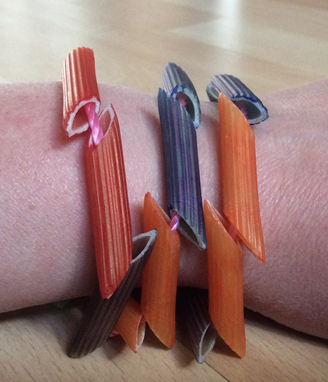 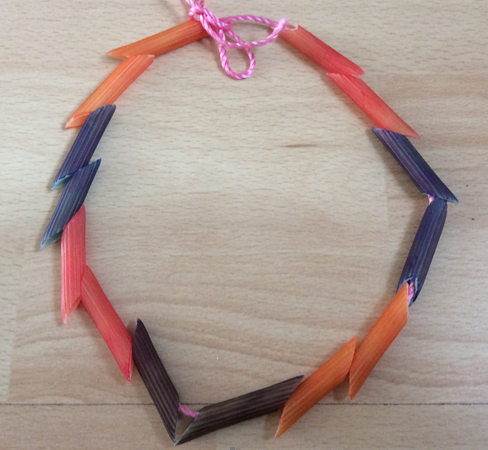 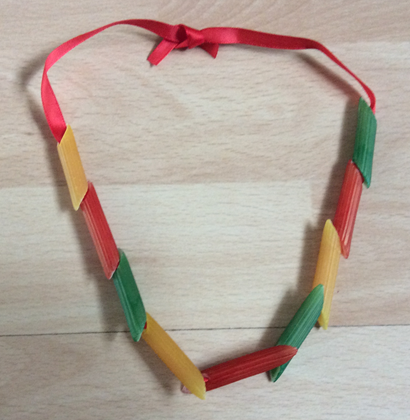 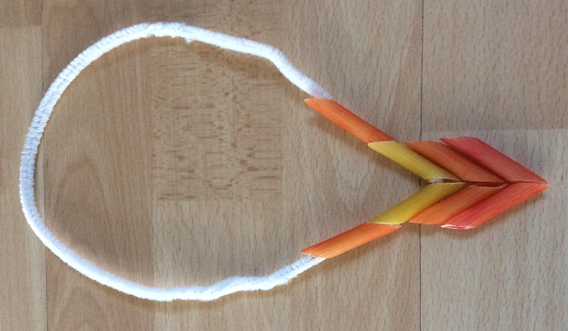 You will need:Coloured PastaBeadsRibbon / String / WoolElastic cord / pipecleanersFelt PensInstructions:Choose the coloured pasta that you want to use.Thread the pipecleaners through the pasta and twist to hold in place.Decorate with ribbons and beads to make a unique jewellery piece.You may even want to give your jewellery a face!